Итоги Чемпионата и Первенства Южного и Северо-Кавказского федеральных округов России по плаваниюС 25 февраля по 1 марта в городе Волгограде проходил Чемпионат и Первенство ЮФО и СКФО России по плаванию. В соревнованиях принимали участие более 350 сильнейших пловцов из южных регионов России. Волгодонск в составе сборной Ростовской области представили воспитанники спортивной школы олимпийского резерва №2 – Кучеренко Вероника, Горбачёв Максим, Сухоруков Георгий, Тихомиров Вячеслав, Худяков Александр и спортивной школы олимпийского резерва №3 – Гайнутдинов Данила, Наумов Максим. Победителями и призёрами престижных соревнований стали: Вероника Кучеренко завоевала в общей сложности шесть призовых мест: в Чемпионате первое место в составе женской комбинированной эстафеты 4х100 м и два вторых места на дистанциях 50 и 100 метров брасс, а в Первенстве два первых места на дистанциях 50 и 100 метров брасс и третье место на 100 м баттерфляй. Горбачёв Максим стал вторым в Первенстве на дистанции 50 м баттерфляй.Кроме того, порадовал Сухоруков Георгий, впервые выполнивший норматив кандидата в мастера спорта на дистанции 100 м баттерфляй, а на дистанции вдвое длиннее Георгий был четвертым.Остальные спортсмены вошли в десятку сильнейших в Первенстве ЮФО и СКФО.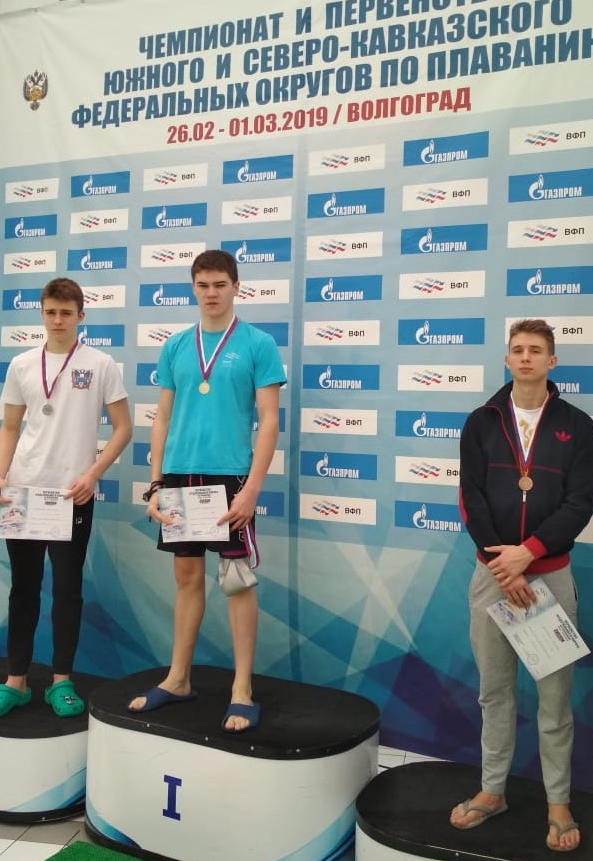 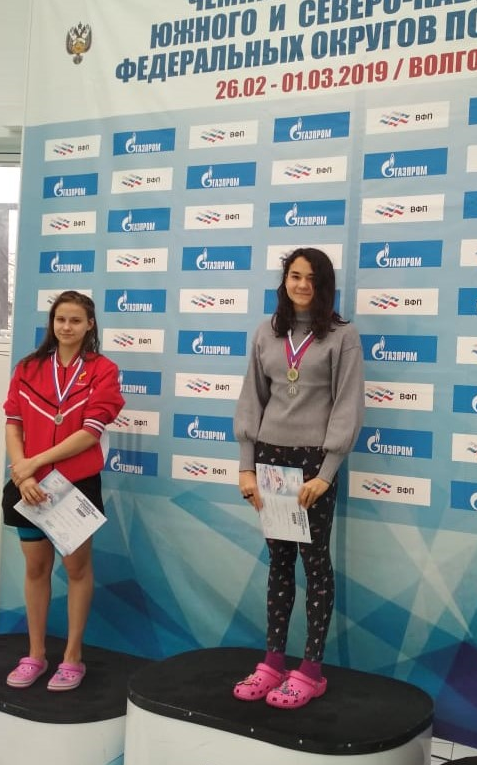 